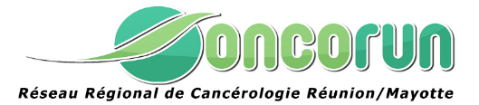 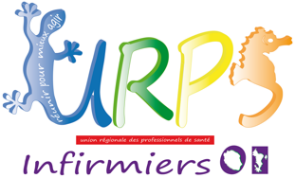 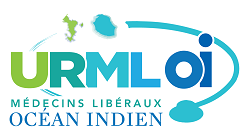 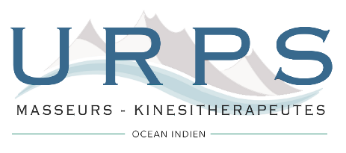 Si le dermatologue est un expert en dépistage des cancers cutanés, d’autres professionnels de santé, au contact de la peau des patients comme les kinésithérapeutes et les infirmiers, peuvent jouer un rôle primordial dans la prévention et la détection des personnes à risque de cancers cutanés.Pour cela, il est important que les kinésithérapeutes et les infirmiers soient formés.Ainsi les URPS et le RRC ONCORUN, dans le cade de leurs missions vous invitent à une soirée de formation « Prévention et détection des patients à risque de cancers cutanés ». Cette première formation vous permettra d’acquérir des compétences et de vous voir délivrer un kit de prévention : flyer, sticker labellisé…Nous avons le plaisir de vous inviterLe Mercredi 29 Mai 2019 Hôtel Villa Angélique de 18 h 30 à 21 h39 Rue de Paris – Saint-DenisDéroulement de cette rencontre : 18h30 cocktail d’accueil, 19h30 formationLa capacité d’accueil étant limitée, nous vous remercions de bien vouloir retourner le bulletin d’inscription par tout moyen à votre convenance : Tél : 02.62.29.96.19 – Fax : 02.62.28.14.49	Courriel : secretariat@oncorun.net	Site : oncorun.net-----------------------------------------------------------------------------------------------------------------------------------------------Bulletin d’inscriptionNom Prénom :	Profession : 	 :			Ville :	Email :		Participation au cocktail	Inscription possible en ligne sur le site http://oncorun.netL’inscription est gratuite mais, pour des raisons logistiques, elle est nécessaire.Ce bulletin d’inscription doit être retourné avant le 23 Mai 2019Par courrier :	17 Rue DECAEN  -  97400 SAINT-DENISPar fax :	02.62.28.14.49	Par courriel :	secretariat@oncorun.netPour tout renseignement téléphoner au secrétariat du réseau ONCORUN : 	02.62.29.96.19		06.92.29.06.29